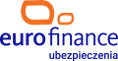 Eurofinance Sp. z o.o.Aleje Jerozolimskie 212A		02-486 WarszawaFormularz wniosku o skorzystanie z praw przysługujących osobie, której dane dotycząDzięki temu formularzowi mogą Państwo skorzystać ze swoich praw jako osoby, których dane przetwarzamy. Za pomocą tego formularza mogą Państwo zwrócić się do nas o: dostęp do dotyczących Państwa danych osobowych;  sprostowanie swoich danych osobowych; usunięcie Państwa danych osobowych; ograniczenie przetwarzania Państwa danych osobowych; przeniesienie Państwa danych osobowych.Za pomocą tego formularza możecie Państwo również: zgłosić sprzeciw wobec przetwarzania Państwa danych osobowych; uzyskać informację na temat zasad i skutków zautomatyzowanego przetwarzania Państwa danych osobowych w tym profilowania; zgłosić sprzeciw wobec zautomatyzowanego przetwarzania w tym profilowania; zażądać udziału człowieka w procesie podejmowania decyzji oraz profilowaniu.Formularz należy wypełnić podpisać i przesłać pocztą tradycyjną lub na adres e-mail: iod@eurofinance.info.pl. DANE OSOBOWEDANE OSOBOWEAby skutecznie wywiązać się z Pani/Pana żądania potrzebujemy Pani/Pana danych osobowych. Dane te pozwolą nam Panią/Pana zidentyfikować oraz wyszukać procesy, w których są przetwarzane. W związku z tym prosimy o podanie następujących informacji:Aby skutecznie wywiązać się z Pani/Pana żądania potrzebujemy Pani/Pana danych osobowych. Dane te pozwolą nam Panią/Pana zidentyfikować oraz wyszukać procesy, w których są przetwarzane. W związku z tym prosimy o podanie następujących informacji:Imię:Nazwisko:Nr telefonu:Nr aktualnej polisy:Adres e-mail:Podpis  osoby, której dane dotyczą:  PRAWO DOSTĘPU DO DANYCH OSOBOWYCHWnoszę o prawo dostępu do moich danych osobowych Po otrzymaniu takiego żądania, jeżeli przetwarzamy Pani/Pana dane osobowe, poinformujemy Panią/Pana o:  celach przetwarzania;  kategoriach przetwarzanych przez nas danych osobowych;  odbiorcy lub kategoriach odbiorców, któremu/którym ujawniamy lub ujawnimy dane osobowe;  okres przechowywania Państwa danych osobowych lub kryteria jego wyznaczania;  Państwa prawie do wniesienia skargi do organu nadzorczego;  Jeśli przetwarzamy Państwa dane, a nie zebraliśmy ich od Państwa, poinformujemy o źródle tych danych;  Czy stosujemy zautomatyzowane podejmowanie decyzji, w tym profilowanie;  Jeżeli dane będziemy przekazywać do państwa trzeciego lub organizacji międzynarodowej, poinformujemy Państwa o zastosowaniu odpowiednich zabezpieczeń przetwarzania. PRAWO DO SPROSTOWANIA DANYCHWnoszę o sprostowanie moich danych osobowych Korzystając z tego prawa może Pani/Pan zażądać sprostowania nieprawidłowych danych, a także zażądać uzupełnienia niekompletnych danych. W związku z tym prosimy o podanie danych, które mamy sprostować:.................................................................................................................................................................................................................................................................................................................................................................................................................................................................................................................................................................................................................................................................................................................................................................................................................................................................................................................................................................................................................. PRAWO DO USUNIĘCIA DANYCHWnoszę o usunięcie moich danych osobowych Usuniemy Pani/Pana dane osobowe przy spełnieniu przez Panią/Pana jednego z poniższych przypadków:  cofam zgodę na przetwarzanie moich danych osobowych;  sprzeciwiam się przetwarzaniu moich danych osobowych;  moje dane osobowe przetwarzane są niezgodnie z prawem;  moje dane osobowe muszą zostać usunięte w związku z obowiązkiem administratora  dane zostały zebrane w związku z oferowaniem usług społeczeństwa informacyjnego. PRAWO DO OGRANICZENIA PRZETWARZANIAWnoszę o ograniczenie przetwarzania danych osobowych Ograniczymy przetwarzanie Pani/Pana danych osobowych przy spełnieniu przez Panią/Pana jednego z poniższych przypadków:  kwestionuję prawidłowość moich danych osobowych;  przetwarzanie jest niezgodne z prawem ale sprzeciwiam się ich usunięciu oraz żądam w zamian ograniczenia ich przetwarzania;  administrator nie potrzebuje już moich danych osobowych, ale są one mi niezbędne do ustalenia dochodzenia lub obrony roszczeń prawnych;  administrator otrzymał mój sprzeciw wobec przetwarzania moich danych osobowych i rozpatruje mój wniosek. PRAWO DO PRZENOSZENIA DANYCHKorzystam z prawa do przenoszenia danych Ma Pani/Pan prawo otrzymać dane osobowe udostępnione w ustrukturyzowanym, powszechnie używanym formacie, nadającym się do odczytu maszynowego, w przypadku, gdy:  przetwarzanie danych osobowych odbywa się na podstawie Pani/Pana zgody lub umowy;  przetwarzanie odbywa się w sposób zautomatyzowany. Ma Pani/Pan prawo do żądania, aby dane osobowe zostały przesłane bezpośrednio innej firmie jeżeli jest to technicznie możliwe. PRAWO DO ZGŁOSZENIA SPRZECIWUZgłaszam sprzeciw wobec przetwarzania moich danych osobowych Ma Pani/Pan prawo wnieść sprzeciw wobec przetwarzania danych osobowych ze względu na Pani/Pana szczególną sytuację zawsze wtedy gdy przetwarzanie odbywa się na podstawie uzasadnionego interesu administratora. PRAWO DO INFORMACJI NT. ZAUTOMATYZOWANEGO PODEJMOWANIA DECYZJI, W TYM PROFILOWANIAChcę skorzystać z prawa na temat zautomatyzowanego podejmowania decyzji w tym profilowania Jeśli chce Pani/Pan skorzystać z tego prawa, poinformujemy Panią/Pana o tym, czy decyzje w procesie przetwarzania Pani/Pana danych osobowych zapadają w sposób zautomatyzowany oraz czy podlega Pani/Pan profilowaniu. Poinformujemy również Panią/Pana o skutkach tych czynności oraz o zasadach ich przeprowadzania. W związku z zautomatyzowanym podejmowaniem decyzji, w tym profilowaniem ma Pani/Pan prawo do:  żądania aby nie podlegać decyzji opartej wyłącznie na zautomatyzowanym przetwarzaniu;  żądania aby nie podlegać profilowaniu;  żądania do interwencji ludzkiej;  zakwestionowania decyzji wydanej w oparciu o zautomatyzowane przetwarzanie danych, w tym profilowanie.